Беседа «Волшебные полоски»(рисование «зебры»).Уважаемые родители, предлагаем вам познакомить детей с пешеходным переходом, помочь запомнить, для чего он нужен, рассказать, где можно его увидеть. Провести словарную  работу с детьми, закрепить слова - пешеходный переход, «зебра».Рассмотреть с детьми иллюстрации с изображением улиц, дорог с пешеходными переходами, пешеходный переход, выложенный на ковре. Для работы вам также понадобится:  бумага, краски, кисточки. Ход беседы.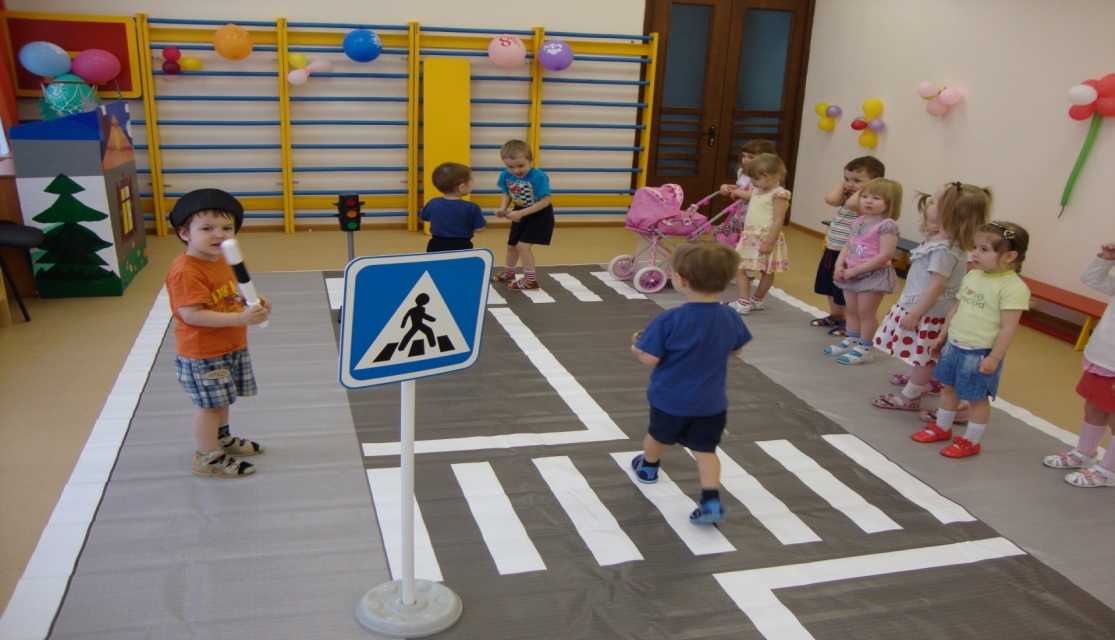 Родитель: - Катя (имя ребенка), посмотри на пешеходную дорожку - «зебру», выложенную на ковре. Она полосатая: одна полоска черная, другая белая. Это пешеходный переход – дорожка, похожая на полосатую лошадку зебру. Там, где на дорогах, нарисованы такие полоски, можно переходить через дорогу.   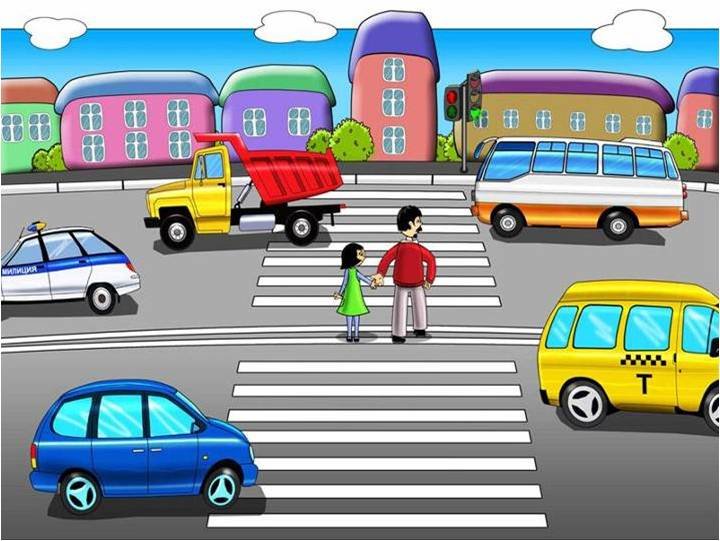 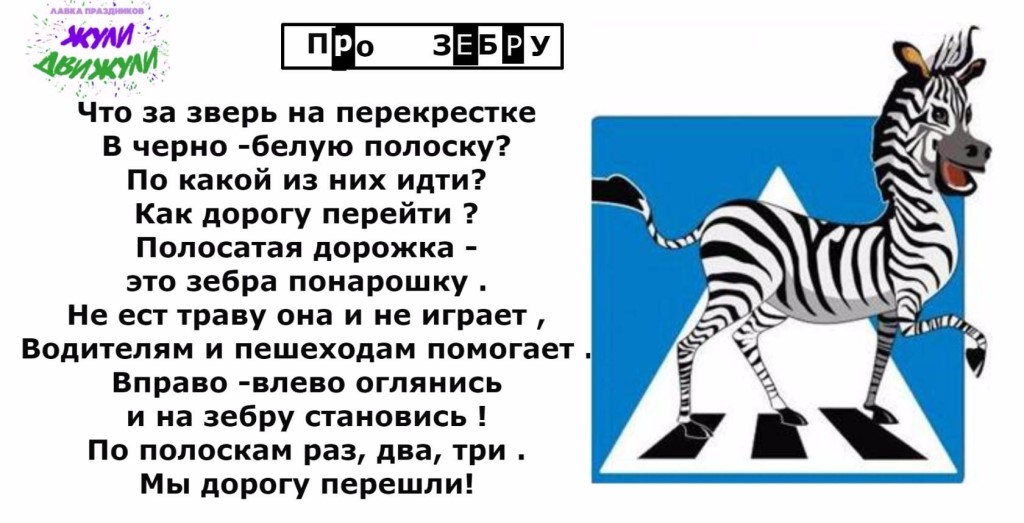 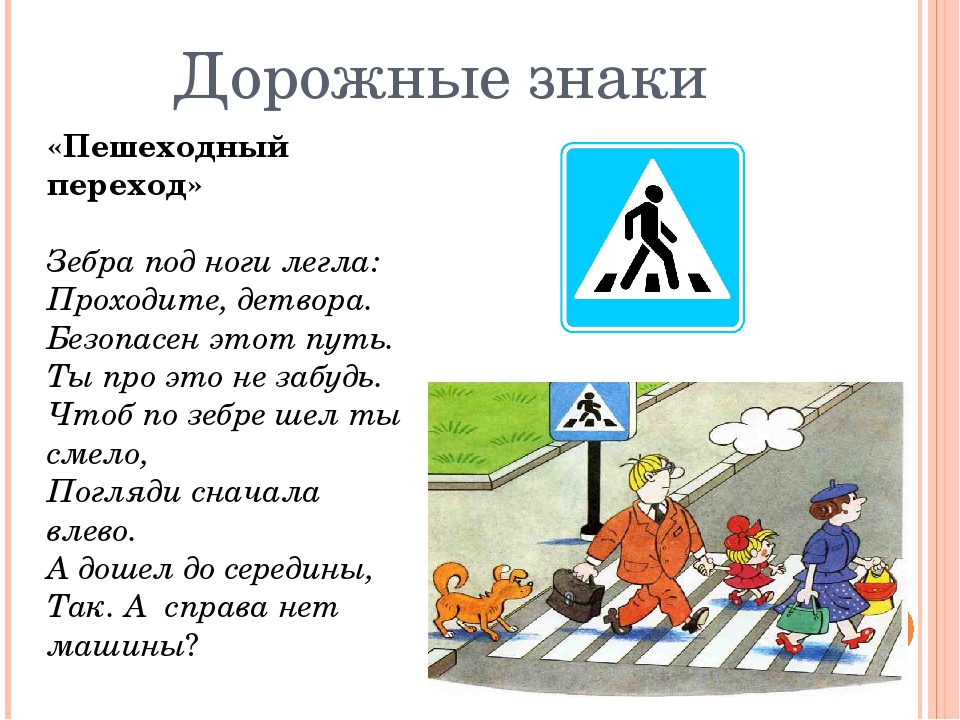 Далее мы предлагаем вам заняться с детьми полезным творчеством и нарисовать красками на листах бумаги пешеходный переход - «зебру». Возьмите бумагу, краски и кисточку. Наблюдайте за правильностью посадки детей за столом, соблюдайте гигиенические нормы во время рисования, Прочитайте ребенку стихотворение:Где машинок едет много,Сложно перейти дорогу.Просит Вова-пешеход:"Нарисуй мне переход –Расчерти дорогу броскоВ ярко-белую полоску.И тогда машины встанут,Мне бибикать перестанут" Нарисуйте с ребенком пешеходный переход, дайте высохнуть краске, рассмотрите его, полюбуйтесь. Пальчики ребенка здорово потрудились, а теперь пусть они поиграют. Проведите с ребенком  пальчиковую гимнастику. Дети двумя пальчиками «шагают» по нарисованному пешеходному переходу.Наши пальчики усталиПереходы рисовали.Они спешили так в путиЧерез улицу пройти,Где шагает весь народГде пешеходный переход!Спасибо вам! Вы многому научили ребенка, теперь он не будет нарушать правила дорожного движения. Предлагаем вашему вниманию обучающий мультфильм: «Азбука безопасности». « Пешеходная зебра». https://youtu.be/8GB_dfRcemg Для наглядности и в целях закрепления пройденной работы, проведите ребенка по уличному пешеходному переходу. 